Об утверждении Порядка досрочного прекращения полномочий лиц, замещающих муниципальные должности в органах местного самоуправления Сладковского сельского поселения, в связи с утратой доверияВ соответствии со статьями 7.1, 13.1 Федерального закона от 25.12.2008 № 273-ФЗ «О противодействии коррупции», статьей 17 Закона Свердловской области от 20.02.2009 № 2-ОЗ «О противодействии коррупции в Свердловской области», Федеральным законом от 07.05.2013 № 79-ФЗ «О запрете отдельным категориям лиц открывать и иметь счета (вклады), хранить наличные денежные средства и ценности в иностранных банках, расположенных за пределами территории Российской Федерации, владеть и (или) пользоваться иностранными финансовыми инструментами», Федеральным законом от 06.10.2003 № 131-ФЗ «Об общих принципах организации местного самоуправления в РФ», руководствуясь Уставом Сладковского сельского поселения, Дума Сладковского сельского поселенияРЕШИЛА:Утвердить Порядок досрочного прекращения полномочий лиц, замещающих муниципальные должности в органах местного самоуправления Сладковского сельского поселения, в связи с утратой доверия (прилагается).Опубликовать настоящее Постановление в печатном средстве массовой информации Думы и Администрации Сладковского сельского поселения «Информационный вестник», а также разместить на официальном сайте Сладковского сельского поселения в информационно-телекоммуникационной сети «Интернет».Контроль исполнения настоящего Решения возложить на _________.Порядокдосрочного прекращения полномочий лиц, замещающих муниципальные должности в органах местного самоуправления Сладковском сельском поселении, в связи с утратой доверияНастоящий Порядок досрочного прекращения полномочий лиц, замещающих муниципальные должности в органах местного самоуправления Сладковского сельского поселения, в связи с утратой доверия разработан в целях установления единого порядка досрочного прекращения полномочий лиц, замещающих муниципальные должности в органах местного самоуправления Сладковского сельского поселения (далее - лицо, замещающее муниципальную должность), в связи с утратой доверия.Под лицом, замещающим муниципальную должность, понимается депутат Думы Сладковского сельского поселения (далее – депутат Думы), Председатель Думы Сладковского сельского поселения, осуществляющий свои полномочия на постоянной основе (далее – Председатель Думы), Глава Сладковского сельского поселения (далее – Глава поселения).Лицо, замещающее муниципальную должность, досрочно прекращает свои полномочий в связи с утратой доверия, в случаях:непринятия лицом мер по предотвращению и (или) урегулированию конфликта интересов, стороной которого оно является;непринятия лицом мер по предотвращению и (или) урегулированию конфликта интересов, стороной которого является подчиненное ему лицо (в случае, если лицу известно о возникновении у подчиненного ему лица личной заинтересованности, которая приводит или может привести к конфликту интересов); непредставления лицом сведений о своих доходах, об имуществе и обязательствах имущественного характера, а также о доходах, об имуществе и обязательствах имущественного характера своих супруги (супруга) и несовершеннолетних детей либо представления заведомо недостоверных или неполных сведений;участия лица на платной основе в деятельности органа управления коммерческой организации, за исключением случаев, установленных федеральным законом;осуществления лицом предпринимательской деятельности;вхождения лица в состав органов управления, попечительских или наблюдательных советов, иных органов иностранных некоммерческих неправительственных организаций и действующих на территории Российской Федерации их структурных подразделений, если иное не предусмотрено международным договором Российской Федерации или законодательством Российской Федерации;несоблюдения лицом, его супругой (супругом) и (или) несовершеннолетними детьми запрета открывать и иметь счета (вклады), хранить наличные денежные средства и ценности в иностранных банках, расположенных за пределами территории Российской Федерации, владеть и (или) пользоваться иностранными финансовыми инструментами.На Главу поселения распространяются подпункты 1,2,3,4,5,6,7  настоящего пункта.На Председателя Думы распространяются только подпункты 1,3,4,5,6 настоящего пункта.На депутата Думы распространяются только подпункты 1,3 настоящего пункта.3. Решение о досрочном прекращении полномочий лица, замещающего муниципальную должность, в связи с утратой доверия принимается решением Думы Сладковского сельского поселения на основании материалов, подтверждающих случаи, установленные пунктом 2 настоящего Порядка.Решение о досрочном прекращении полномочий лица, замещающего муниципальную должность, считается принятым в случае, если за него проголосовало не менее двух третей от установленной численности депутатов Думы Сладковского сельского поселения. Вопрос о досрочном прекращении полномочий Главы поселения и Председателя Думы решается путем тайного голосования в соответствии с Регламентом Думы Сладковского сельского поселения.4. При рассмотрении вопроса о досрочном прекращении полномочий в связи с утратой доверия учитываются характер совершенного лицом, замещающим муниципальную должность, коррупционного правонарушения, его тяжесть, обстоятельства, при которых оно совершено, соблюдение им других ограничений и запретов, требований о предотвращении или об урегулировании конфликта интересов и исполнение им обязанностей, установленных в целях противодействия коррупции, а также предшествующие результаты исполнения им своих должностных обязанностей.5. Решение о досрочном прекращении полномочий в связи с утратой доверия принимается не позднее одного месяца со дня получения материалов по результатам проверки.6. В решении о досрочном прекращении полномочий в связи с утратой доверия лицу, замещающему муниципальную должность, указывается соответствующее основание, предусмотренное пунктом 2 настоящего Порядка.7. Копия решения о досрочном прекращении полномочий лица, замещающего муниципальную должность, в связи с утратой доверия в течение пяти рабочих дней со дня вступления в силу соответствующего решения вручается указанному лицу под роспись (в случае отказа составляется соответствующий акт) либо в этот же срок направляется ему заказным письмом с уведомлением.8. Сведения о применении к лицу взыскания в виде досрочного прекращения полномочий в связи с утратой доверия за совершение коррупционного правонарушения, за исключением сведений, составляющих государственную тайну, подлежат включению в реестр лиц, уволенных в связи с утратой доверия.Реестр лиц, уволенных в связи с утратой доверия, подлежит размещению на официальном сайте федеральной государственной информационной системы в области государственной службы в информационно-телекоммуникационной сети «Интернет» в порядке, определяемом Правительством Российской Федерации.9. Решение Думы Сладковского сельского поселения о досрочном прекращении полномочий в связи с утратой доверия лица, замещающего муниципальную должность в органах местного самоуправления Сладковского сельского поселения, подлежит обязательному официальному опубликованию в средствах массовой информации, предусмотренных Уставом Сладковского сельского поселения для официального опубликования (обнародования) муниципальных правовых актов.10. Лицо, замещающее муниципальную должность в органах местного самоуправления Сладковского сельского поселения, вправе обжаловать решение Думы Сладковского сельского поселения о досрочном прекращении полномочий в связи с утратой доверия в установленном действующим законодательством порядке.                                                                                                                      ПРОЕКТ 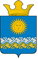 Дума Сладковского сельского поселения Слободо-Туринского муниципального района Свердловской областичетвертого созываР Е Ш Е Н И Еот 00.11.2018 № 00-НПА                                                                с. СладковскоеПредседатель ДумыСладковского сельского поселенияГлава Сладковского сельского поселения______________/ В.А. Потапова______________/ Л.П. ФефеловаУтверждено: Решением Думы Сладковского сельского поселенияот «__» ноября 2018 г. № __-НПА